О запрете выхода людей и выезда транспортных средств на лед водоёмов и рек, расположенных на территории муниципального образования городского поселения «Путеец»Во исполнение пункта 26 статьи 14 Федерального закона от 06.10.2003 года № 131-ФЗ «Об общих принципах организации местного самоуправления в Российской Федерации», пункта 27 статьи 11 Устава муниципального образования городского поселения «Путеец», в целях обеспечения безопасности и охраны жизни людей на водных объектах, предотвращения чрезвычайных ситуаций, связанных с гибелью людей на водных объектах, расположенных на территории муниципального образования городского поселения «Путеец» в весенний период:Запретить с 15 апреля 2024 года выход людей и выезд на любых транспортных средствах на лед водоёмов и рек, расположенных на территории муниципального образования городского поселения «Путеец».Рекомендовать руководителям предприятий, учреждений, организаций независимо от форм собственности провести в коллективах соответствующую разъяснительную работу по правилам безопасного поведения на водных объектах, о соблюдении мер безопасности на водоемах в весенний период.Рекомендовать руководителям общеобразовательных школ провести разъяснительную работу и дополнительные занятия среди учащихся по мерам безопасности на льду.Специалисту администрации городского поселения «Путеец» Ефремову П.Г. осуществить проверку рек и водоемов, расположенных на территории муниципального образования городского поселения «Путеец», на наличие информационных знаков, запрещающих выход (выезд) на лед.Признать утратившим силу распоряжение администрации городского поселения «Путеец» от 02.11.2023 года № 39-р «О запрете выхода людей и выезда транспортных средств на лед водоёмов и рек, расположенных на территории муниципального образования городского поселения «Путеец».Настоящее распоряжение вступает в силу с момента подписания и подлежит опубликованию.Контроль за исполнением настоящего распоряжения оставляю за собой.Руководитель администрации                                                                           С.В. ГорбуновАДМИНИСТРАЦИЯГОРОДСКОГО ПОСЕЛЕНИЯ«ПУТЕЕЦ»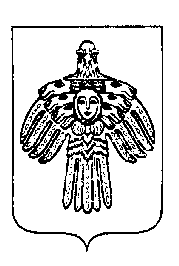 «ПУТЕЕЦ»КАР ОВМÖДЧÖМИНСААДМИНИСТРАЦИЯРАСПОРЯЖЕНИЕРАСПОРЯЖЕНИЕРАСПОРЯЖЕНИЕТШÖКТÖМТШÖКТÖМТШÖКТÖМот «09» апреля 2024 года                              № 16-р          пгт. Путеец г. Печора,             Республика  Коми